我区成功承办青岛市中小学心理学科德育一体化暨开放课堂、城乡交流教学研讨会2017年11月6、7日，青岛天山小学、青岛24中、青岛5中和青岛大学路小学四所学校分别承办了青岛市中小学心理学科德育一体化暨开放课堂、城乡交流教学研讨会。青岛市教科院心理教研员吕海娥老师、青岛大学夏锡梅和兰公瑞两位教授，青岛市市南区教育研究中心心理教研员松梅老师以及来自青岛市各区市不同学校的高初小专兼职心理教师参加研讨。共有61名教师参加了这四次活动。青岛天山小学的侯春萍老师借助电影《叫我第一名》的片段，让大家了解了什么是叙事治疗，并且通过一个个案了解了叙事治疗外化——解构——重写——丰厚的四个步骤。青岛二十四中的程秀灵老师则带来“爱上作业”的角色扮演式的体验活动，老师们上场做代表，通过现实排列的方式让学生感受体验，了解老师、作业、时间、玩耍、知识与能力与自己的各种关系，这多种关系靠极端的对立并不能达到和谐，而是互相认识、互相理解接受，甚至是互相“拥抱”，才能达到真正的协调，从而有效解决自己与作业之间的矛盾。青岛五中的姜晓燕老师带来了生命体悟课，她以“角色定位”、“曼陀罗绘画”和“给自己写信”三个板块，让在座的老师们对自我有了更加深刻的认识。大学路小学的薛飞飞老师带领大家进行了曼陀罗绘画的体验，介绍和描述自己的作品，包括介绍画中所呈现的意象，作品所表达的故事，所使用的颜色，意象之间的关系。其他区市的12位老师也带领老师体验了不同流派的心理治疗技术，老师们的讲解深入浅出，让我们感受到了心理的力量。为期两天的四场活动，各位老师都沉浸在神奇的感受中，有太多的感受和心得想要跟同伴交流。大家一边感叹，一边思考，一边交流，各抒己见，真正达到了研讨学习的目的。每个人都获得了丰富的心理体验与感受，庆幸自己选择了这样的职业，感谢可以有这么多机会参加学习。大家纷纷表示，这样的教研活动真是非常有利于心理老师的专业发展与成长.市南区本次承办市级研讨活动，充分体现了心理健康教育学科的特点，在科学性和实践性方面有了一定提高，达到了预期效果。教科院吕海娥老师在讲话中对于市南区的工作也给予了高度评价，并对大家提出殷切的希望，鼓励大家活学活用，让自己身边的学生受益。相信在青岛市教育科学院的正确组织领导之下我区的心理健康教育工作取得更加丰硕的成果!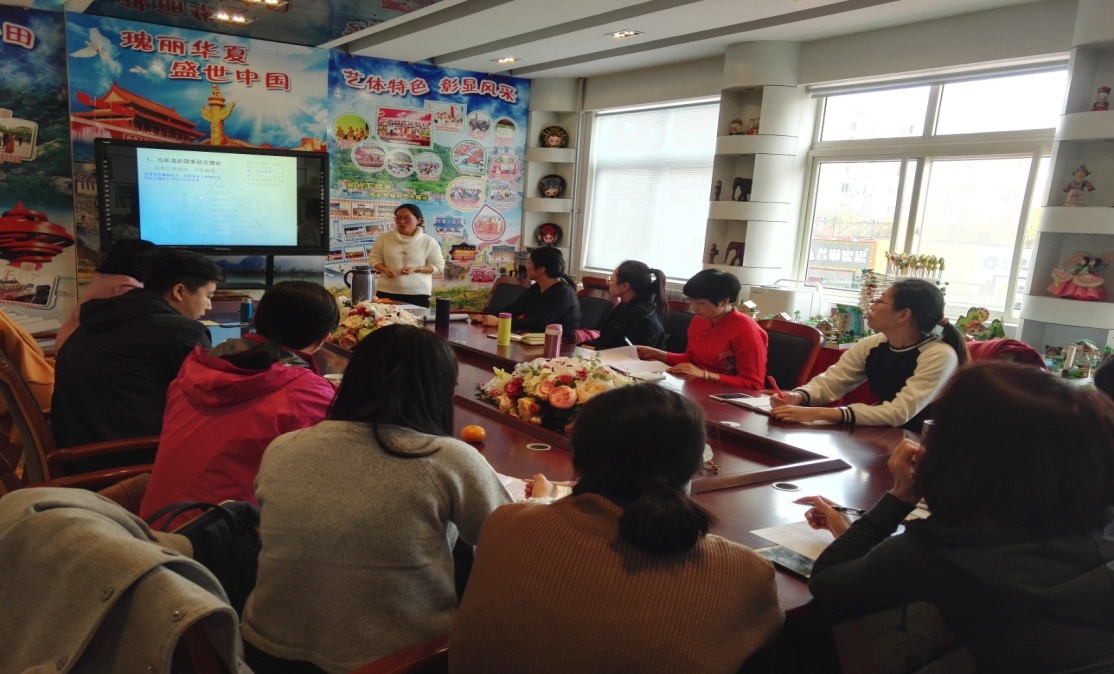 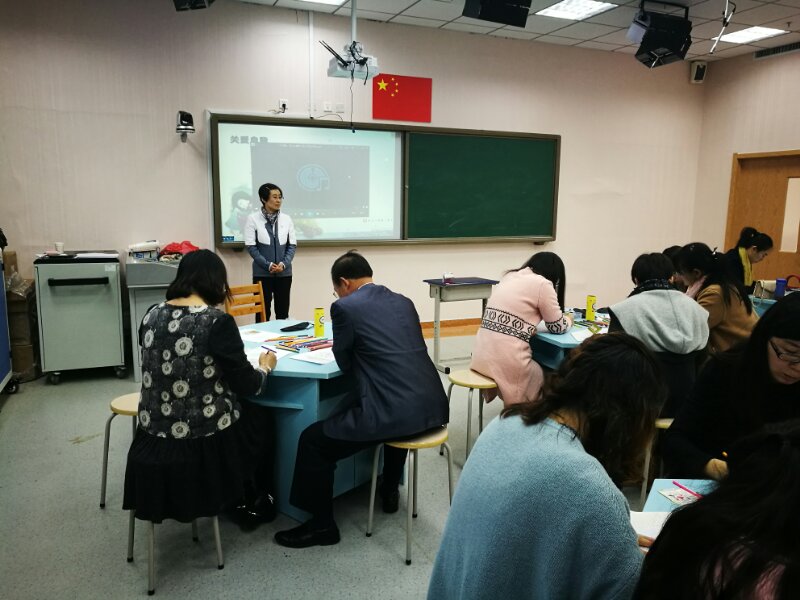 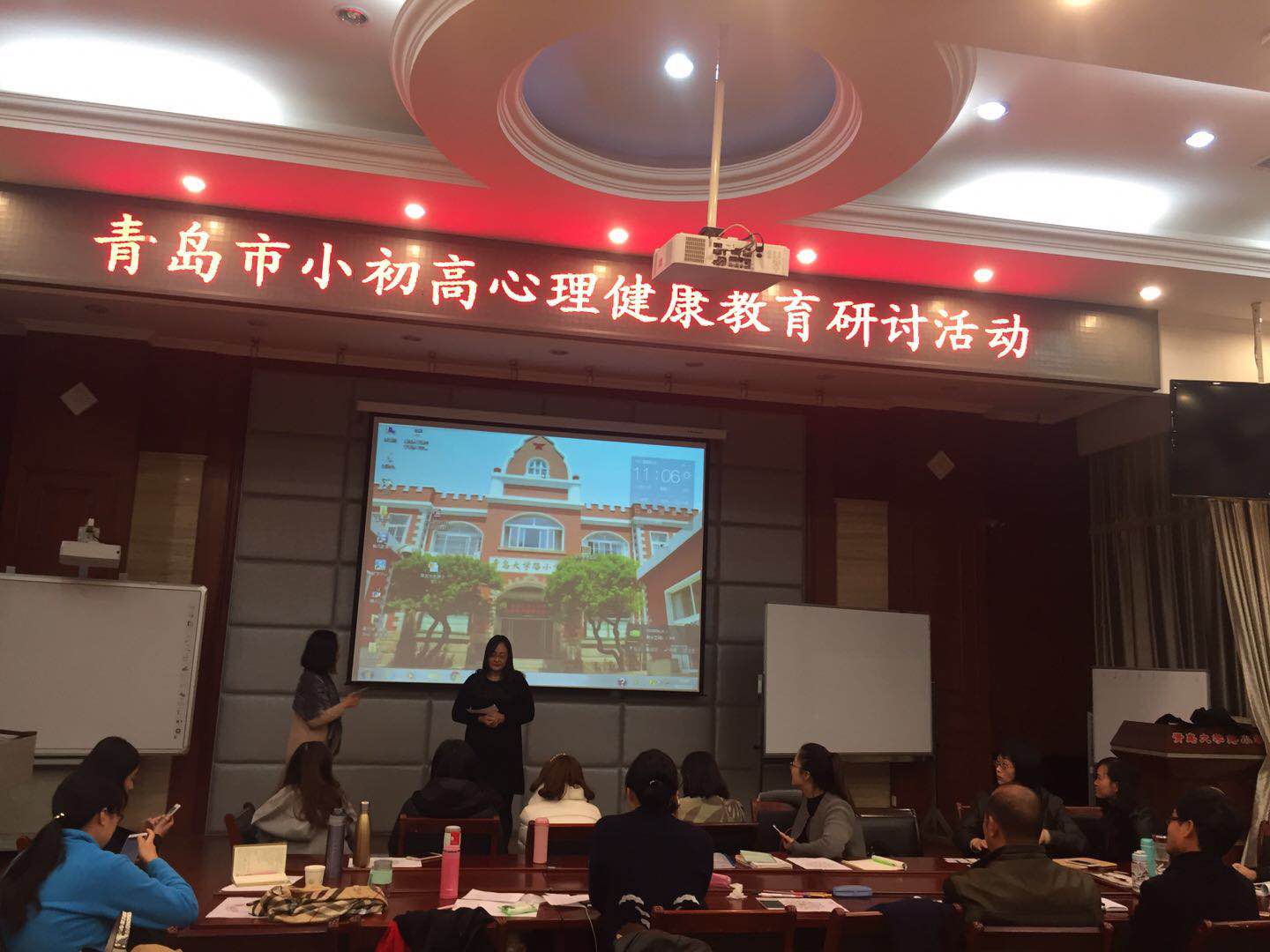 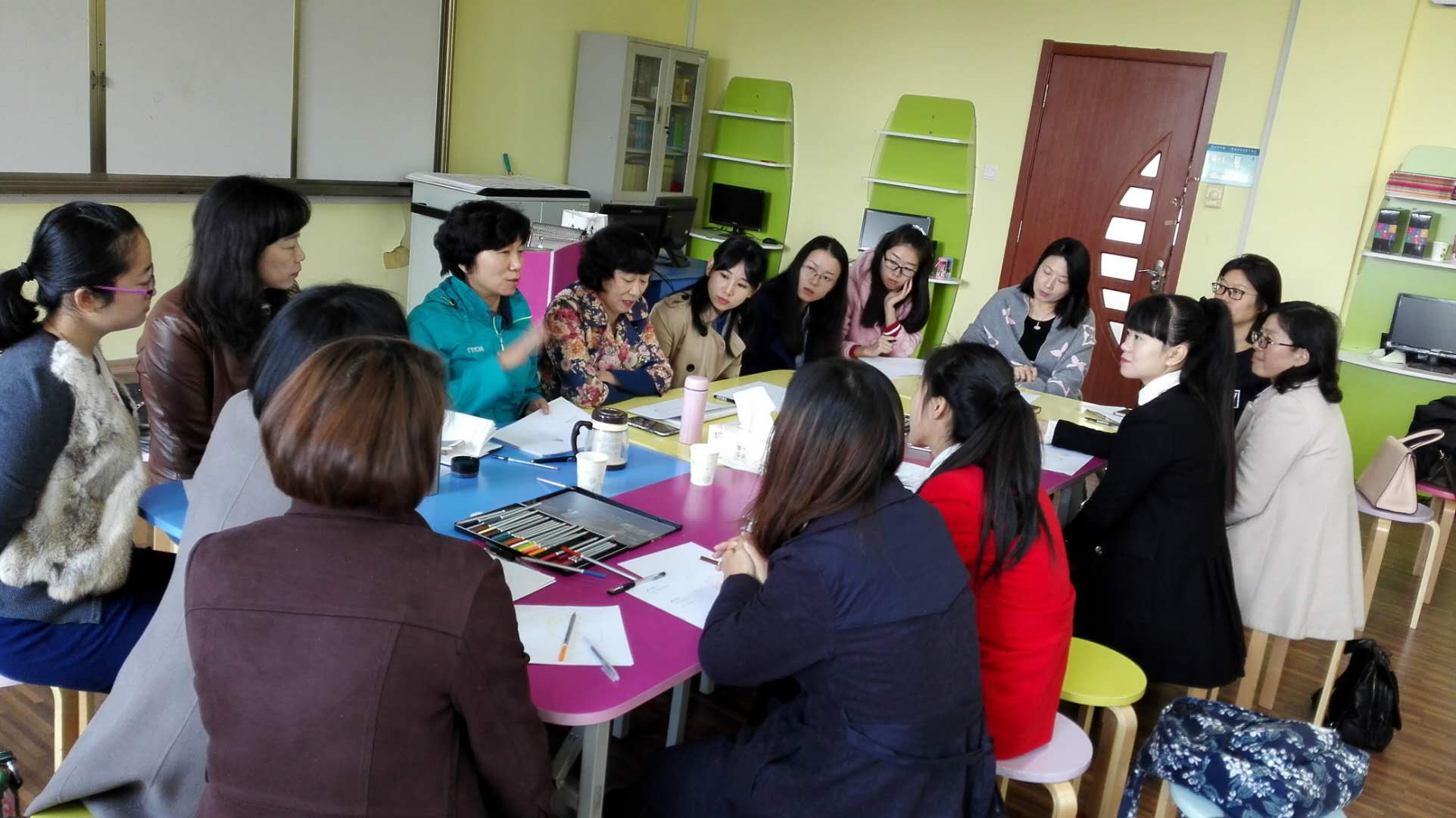 